鳥取県新型コロナウイルス感染症対策行動計画（第２版）の概要令和２年４月３日　　　健康医療局健康政策課１　新型コロナウイルス感染症対策の基本的な方針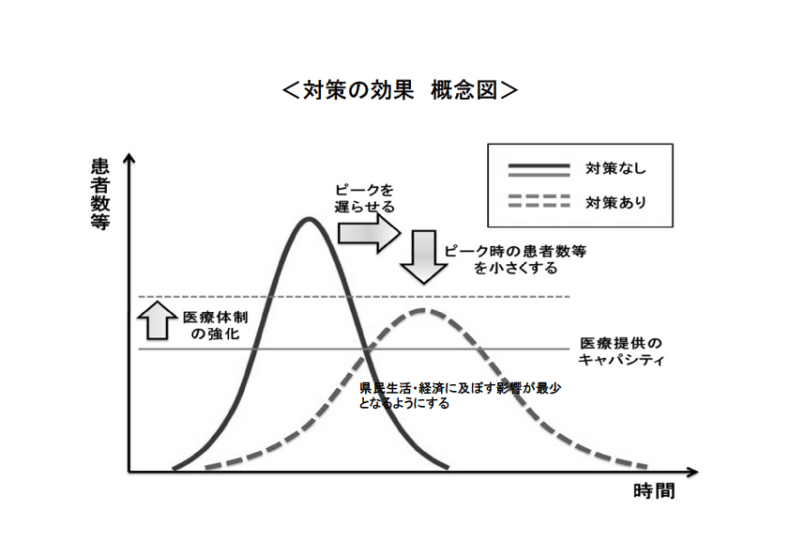 ２　新型コロナウイルス感染症対策実施上の留意点３　対策推進のための役割分担４　県行動計画の主要項目５　緊急事態宣言がされている場合の措置